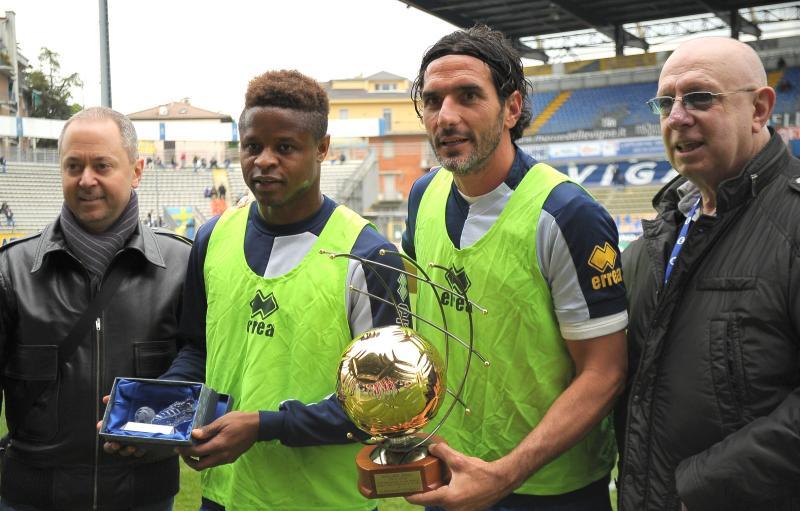 UniParmaClub in The World:                                                                                                                            a Cap. Lucarelli il ‘Golden Ball’ 2014/2015 e a Baraye la ‘Scarpetta di cristallo’ capocannoniere 2015/2016.Parma, 1 Maggio 2016 – Allo stadio Ennio Tardini,  prima della partita tra Parma Calcio 1913 e Bellaria Igea Marina, l’UniParmaClub in The World, con il presidente Gianni Baga e il vice presidente Cristiano Friggeri, ha consegnato a due giocatori del Parma Calcio 1913 due premi dal valore internazionale, perché attribuiti dai tifosi crociati di tutto il mondo.                                                       A capitan Alessandro Lucarelli è stato conferito il “Golden Ball UniParmaClub in the World”- EProject-Cavozza-Acquangy, campionato 2014/2015 (Serie A), come calciatore del Parma più votato nella speciale classifica pubblicata sul sito internet www.uniparmaclub.it.                                 A Yves Baraye, in qualità di capocannoniere crociato del campionato 2015/2016, è stata attribuita la “Scarpetta di cristallo”, riconoscimento voluto dai tifosi del Parma di UniParmaClub in the world residenti all’estero.                                                                                                                                                           II premio GOLDEN BALL venne istituito da UNIPARMACLUB in the world nel 2012, prima edizione  vinto da PALETTA, seconda edizione vinto da AMAURI, terza edizione vinto da LUCARELLI, per la felicità dei propri iscritti tifosi del Parma Calcio dall'Italia e dal Mondo, il Primo e unico annuale Trofeo "GOLDEN BALL Uniparmaclub in the world"-E-project – Cavozza “, riservato a tutti i giocatori della rosa del Parma fc presenti ogni domenica sul terreno di gioco, vincerà il trofeo colui che al termine del campionato a ottenuto il miglior punteggio, nella speciale classifica pubblicata nell'apposita pagina del web-site: www.uniparmaclub.it al capocannoniere del campionato verrà consegnata la scarpetta di cristallo.  " Trofei appositamente coniati per tale manifestazione"  Sarà possibile, in tempo reale visionare la classifica aggiornata. Potranno esprimere il proprio voto tutti i tifosi del Parma in Italia e nel Mondo collegandosi al web-site http://www.uniparmaclub.itnell'apposita pagina GOLDEN BALL.Possibilità ad esprimere 3 preferenze dal 01 al 10 dopo ogni partita. Per avere diritto al voto, l'utente dovrà iscriversi per accedere nell'area riservata. Al termine di ogni partita, potranno inoltre esprimere la propria pagella tecnica, ( con voto da 05 al 10),Esperti Internazionali, e la superpagella di GIBA & MAME (con voto da 05 a 15) anche questo punteggio andrà a sommarsi alla classifica provvisoria settimanale.  Il trofeo e i premi verranno consegnati al termine del campionato. Il giudizio espresso con il  voto on-line, la speciale classifica sarà inappellabile e insindacabile dai votati e quant'altri.